Informe de Pasivos ContingentesEl OPD Régimen Estatal de Protección Social en Salud en Tlaxcala, no cuenta con pasivos contingentes al 30 de junio de 2019.“En cumplimiento a lo dispuesto en los artículos 46, fracción I, inciso d, y 52 de la Ley General de Contabilidad Gubernamental, y de conformidad con lo establecido en el capítulo VII, numeral III, inciso g) del Manual de Contabilidad Gubernamental emitido por el CONAC, el ente público informa lo siguiente:”Bajo protesta de decir verdad declaramos que los Estados Financieros y sus Notas son razonablemente correctos y responsabilidad del emisor.NOTAS A LOS ESTADOS FINANCIEROSa) NOTAS DE DESGLOSEI)	Notas al Estado de Situación FinancieraActivoEfectivo y EquivalentesEl monto por $ 341,833,599. corresponde a los fondos disponibles en Instituciones bancarias propiedad del ente público provenientes de aportaciones federales, subsidios y convenios.	Derechos a recibir Efectivo y Equivalentes y Bienes o Servicios a RecibirLa institución no cuenta con deudores diversos por cobrar a corto plazo al 30 de junio de 2019.3.	La cuenta de derechos a recibir efectivos y equivalentes se integran de la siguiente manera (Sin datos):        Bienes Disponibles para su Transformación o Consumo (inventarios)4.	No se cuenta con bienes disponibles para su transformación.5.	No se cuenta a la fecha con manejo de un almacén. 	Inversiones Financieras6.	No se cuenta con inversiones financieras.7.	No se cuenta con participaciones y aportaciones de capital.         Bienes Muebles, Inmuebles e Intangibles8.	Como saldo en la cuenta de Activo no Circulante se tiene Bienes Muebles por un importe de $ 10,412,684. y Activos Intangibles por $ 504,743.9.	Estimaciones y Deterioros	No se efectuaron estimaciones y no se reconocieron deterioros al segundo trimestre, del ejercicio fiscal 2019, y se tiene registrado una depreciación por $4,100,371. al 31 de diciembre de 2018.10.	Otros Activos	No se tienen cuentas de otros activos.PasivoEl rubro de cuentas y documentos por pagar, corresponde a retenciones de ISR por remuneraciones, arrendamiento y otras cuentas por pagar (reintegros por ingresos compensados bbva), por un monto de $ 291,934. se integra de la siguiente manera:        Los pasivos antes descritos serán pagados sin ningún contratiempo por razón de liquidez o disponibilidad de las cuentas bancarias aperturadas para tal fin.No se tiene recursos en fondos de bienes de terceros en administración y/o en garantía.No se cuenta con pasivos a largo plazo al 30 de junio de 2019.II)	Notas al Estado de ActividadesIngresos y Otros beneficios:Los ingresos reconocidos por OPD Régimen Estatal de Protección Social en Salud, al 30 de junio de 2019 haciende a $ 611,360,116., corresponde por participaciones estatales de Aportación Solidaria Estatal (ASE) y convenios federales de Cuota Social y Aportación Solidaria Federal (CS Y ASF), Seguro Médico Siglo XXI (SMSXXI), Compensación Económica Interestatales (Portabilidad 32 X 32). En el estado financiero denominado Estado de Actividades al 30 de junio de 2019, se presenta el rubro de productos de tipo corriente por la cantidad de $ 2,713,154. del registro contable y presupuestal de otros ingresos financieros, que corresponden a rendimientos bancarios que se generan de las radicaciones de participaciones y convenios.Gastos y Otras Pérdidas:Las cuentas de gastos son las siguientes:Se destinó el 2.37% del recurso ejercido acumulado al segundo trimestre 2019, en remuneraciones al personal (capitulo 1000) de OPD Régimen Estatal de Protección Social en Salud, lo anterior en cumplimiento a los Lineamientos, anexo IV del Convenio de Coordinación y Normativa aplicable en materia del Sistema de Protección Social en Salud.Se destinó el 28.71% del recurso ejercido acumulado al segundo trimestre 2019, para financiamiento de remuneraciones al personal (capitulo 1000) de OPD Salud de Tlaxcala y el 9.81% y otros conceptos por transferencias (capitulo 2000, 3000 y 5000) para el gasto de unidades médicas de OPD Salud de Tlaxcala, lo anterior en cumplimiento a los Lineamientos, anexo IV del Convenio de Coordinación y Normativa aplicable en materia del Sistema de Protección Social en Salud.En cumplimiento a lo establecido en los artículos 52, 53 y 54 de la Ley General de Contabilidad Gubernamental, y Acuerdo por el que se armoniza la estructura de las  cuentas públicas emitido por el Consejo de Armonización Contable; se realizó la conciliación de recursos transferidos acumulados al segundo trimestre de 2019 de Aportación Solidaria Estatal por $49,600,048.64; de Cuota Social y Aportación Solidaria Federal por $130,419,292.90 y de Cuota Social y Aportación Solidaria Federal “Cierre 2018” $55,535,110.92; sumando un importe total de  $235,554,452.46 (Doscientos treinta y cinco millones quinientos cincuenta y cuatro mil cuatrocientos cincuenta y dos pesos 46/100 M. N.), entre OPD Salud de Tlaxcala y OPD Régimen Estatal de Protección Social en Salud.Se destinó $ 10,733,774. al segundo trimestre, en el rubro de materiales y suministros; el cual $8,629,515. se financia a OPD Salud de Tlaxcala, y $ 2,104,259 al OPD Régimen Estatal de Protección Social en Salud.Se destina $ 11,530,938 al segundo trimestre, en el rubro de servicios generales; de lo cual $7,160,347. se financia a OPD Salud de Tlaxcala, y $ 4,370,591 al OPD Régimen Estatal de Protección Social en Salud.III)	Notas al Estado de Variación en la Hacienda PúblicaEn el rubro 3.1.2 Donaciones de Capital: que a la letra dice “Transferencias de capital, en dinero o en especie, recibidas de unidades gubernamentales u otras instituciones, con el fin de dotar al ente público de activos necesarios para su funcionamiento”, de conformidad al plan de cuentas emitido por Consejo Nacional de Armonización Contable; al 31 de diciembre de 2018 con saldo $ 335,602., con variación de $250,327., derivado de la distribución de activos, clasificados y cuantificados por ejercicios fiscales con el objetivo de identificar el patrimonio del OPD Régimen Estatal de Protección Social en Salud de la donación de capital y adquisiciones 2016, 2017 y 2018,  determinando $85,355 al 30 de junio de 2019.Resultados de Ejercicios Anteriores al 31 de diciembre de 2018 con saldo $4,559,104. y con variación de $1,947,817. derivado de la distribución de activos, clasificados y cuantificados por ejercicios fiscales con el objetivo de identificar el patrimonio del OPD Régimen Estatal de Protección Social en Salud de ejercicios 2016, 2017 y 2018, determinando $6,5006,921. al 30 de junio de 2019.Resultados del Ejercicio (Ahorro/Desahorro). 1.- Recursos provenientes del de Cuota Social y Aportación Solidaria Federal “Cierre 2018”.Con fecha 31 de enero de 2019 la Comisión Nacional de Protección Social en Salud (CNPSS), transfirió a la entidad Tlaxcala, con referencia CNPSS-DGF-53-2019; recurso depositado en numerario por concepto de Cuota Social y Aportación Solidaria Federal "Cierre octubre a diciembre de 2018" por $55,494,765.93 (Cincuenta y cinco millones cuatrocientos noventa y cuatro mil setecientos sesenta y cinco pesos 93/100 M.N.), correspondiente al ejercicio fiscal 2018, con motivo del cierre del número de afiliados y re-afiliados al 31 de diciembre de 2018.Recursos trasferido por la partida 4211 "Transferencias otorgadas a entidades paraestatales no empresariales y no financieras" a la cuenta productiva 014830655072900804 del banco HSBC del OPD Salud de Tlaxcala, por el importe de $55,494,765.93 más $40,344.99 derivado de rendimientos generados por la misma cuenta bancaria productiva, para el financiamiento de diversos conceptos de gasto autorizados por el Anexo IV del Acuerdo de Coordinación para la ejecución del Sistema de Protección Social en Salud.Ampliación presupuestal de ingresos ministrados al segundo trimestre del ejercicio 2019.De conformidad a lo dispuesto en la Cláusula Sexta del Acuerdo de Coordinación para la ejecución del Sistema de Protección Social en Salud; así como sus Anexos II, III y IV; artículo 77 bis 15 fracciones I, II y III de la Ley General de Salud; al segundo semestre 2019 el Gobierno Federal Transfiere a la entidad federativa los recursos que le correspondan por concepto de Cuota Social y Aportación Solidaria Federal, con base en el padrón de personas incorporadas al Sistema de Protección Social en Salud y validadas por éste, de acuerdo a la meta establecida en el anexo II del Acuerdo.Como lo establece el artículo 33, apartado B, párrafo cuarto del Presupuesto de Egresos de la Federación para el ejercicio fiscal 2019; artículos 299 y 300 del Código Financiero para el Estado de Tlaxcala, el OPD Régimen Estatal de Protección Social en Salud, realiza las adecuaciones presupuestales y registros de los ingresos por Aportaciones del Ramo XII (Convenios) para las entidades federativas; con un importe de $ 470,545,427., Presupuesto de Egresos del Estado de Tlaxcala para el ejercicio fiscal 2019 (Participaciones), artículos 33, 43 y Decimo Segundo por un importe de $140,814,689. y rendimientos generados de las cuentas bancarias productivas (Productos) por $2,713,153., con un acumulado de $614,073,269. ministrados de todas las fuentes de financiamiento, de acuerdo al Estado Analítico de Ingresos al 30 de junio de 2019.  Superávit en la cuenta de Cuota Social y Aportación Solidaria Federal al segundo trimestre del ejercicio 2019.De acuerdo a lo señalado en el artículo 5 fracción XI, 84 BIS-A de la Ley de Salud del Estado de Tlaxcala, y 3 del Reglamento Interior del Organismo Público Descentralizado denominado Régimen Estatal de Protección Social en Salud en Tlaxcala, Convenio de colaboración en materia de financiamiento de los recursos de Cuota Social y Aportación Solidaria Federal del sistema de protección social en salud, celebrado por el Organismo Público Descentralizado Régimen Estatal de Protección Social en Salud en Tlaxcala y por el Organismo Público Descentralizado Salud de Tlaxcala; en su cláusula Cuarta, y para el ejercicio de los conceptos de gasto autorizados en el Anexo IV del Acuerdo de Coordinación, los trámites correspondientes deben estar debidamente integrados con la documentación comprobatoria y justificativa en cumplimiento a las disposiciones normativas aplicables, que tiene por objeto garantizar las acciones de protección social en salud mediante el financiamiento y la coordinación eficiente, oportuna y sistemática de la provisión de los servicios de salud a la persona en el Sistema.Se informa que el resultado del periodo al 30 de junio de 2019, el ingreso recaudado en las cuentas bancarias productivas, y el egreso financiados a OPD Salud Tlaxcala, así como el gasto operativo del OPD Régimen Estatal de Protección Social en Salud; resulta en un superávit de $341,766,446 (Ver Estado de Actividades).Activos adquiridos en el segundo trimestre por un importe de 199 mil pesos.A lo dispuesto en el artículo 23 de la Ley General de Contabilidad Gubernamental, Ley para Determinar el Valor de la Unidad de Medida y Actualización, así como al Acuerdo por el que se Reforman las Reglas Específicas del Registro y Valoración del Patrimonio inciso B, emitido por el Consejo Nacional de Armonización Contable (CONAC), se realiza el registro del activo de bienes informáticos para el OPD Régimen Estatal de Protección Social en Salud con fuente de financiamiento de la Aportación Solidaria Estatal 2019.El registro en la contabilidad del equipo de cómputo debe realizarse con el costo de adquisición, es decir el valor pagado de la factura dentro de las cuentas específicas del activo. Cabe señalar que los entes públicos contarán con un plazo de 30 días hábiles para incluir en el inventario físico que adquieran y deberán publicar el inventario de sus bienes a través de internet.IV)	Notas al Estado de Flujos de Efectivo Efectivo y equivalentesEl análisis del saldo inicial y final que figuran en la última parte del Estado de Flujo de Efectivo en la cuenta de efectivo y equivalentes es como sigue:En el total de efectivo y equivalentes considera el saldo en bancos y activo intangible.Conciliación de los Flujos de Efectivo Netos de las Actividades de Operación, no se determinaron durante el trimestre rubros extraordinarios. V) 	    Conciliación entre los ingresos presupuestarios y contables, así como entre los egresos presupuestarios y los gastos contablesLa conciliación se presenta atendiendo a lo dispuesto por Acuerdo por el que se emite el formato de conciliación entre los ingresos presupuestarios y contables, así como entre los egresos presupuestarios y los gastos contables, cabe mencionar que se consideran los importes de productos y aprovechamientos que formarán parte del presupuestario.B) NOTAS DE MEMORIA (CUENTAS DE ORDEN)Durante el segundo trimestre, se utilizaron las siguientes cuentas de orden:	Ley de Ingresos Estimada				   315,909,000	Ley de Ingresos Devengada				   614,073,269	Ley de Ingresos Recaudada				   614,073,269	Presupuesto de Egresos Aprobado		     	  315,909,000	Presupuesto de Egresos Comprometido		  272,531,606	Presupuesto de Egresos Devengado              	  272,531,606	Presupuesto de Egresos Ejercido			  272,531,606	Presupuesto de egresos pagado			  272,531,606C) NOTAS DE GESTIÓN ADMINISTRATIVA1.	IntroducciónLos Estados Financieros del Organismo Público Descentralizado Régimen Estatal de Protección Social en Salud, proveen de información financiera para los principales usuarios de la misma, al Congreso y a los ciudadanos.El objetivo del presente documento revela el contexto y los aspectos económicos-financieros más relevantes que influyeron en las decisiones del período, y que fueron considerados en la elaboración de los estados financieros para la mayor comprensión de los mismos y sus particularidades.2.	Panorama Económico y FinancieroEn el presente semestre se tuvo una disminución de los ingresos recaudados por la cantidad de $ 1,615,583. en comparación con el mismo periodo del ejercicio fiscal 2018, lo cual representa un decremento del 0.26%.No se tuvieron reintegros durante el segundo trimestre del 2019, por concepto de Cuota Social y Aportación Solidaria Federal, lo cual no tuvo repercusión en el cumplimiento del objetivo de la entidad por el periodo reportado.Con respecto a los recursos estatales, no se tuvo ninguna reducción que afectara el financiamiento a los Servicios Estatales de Salud, lo cual impacta en brindar calidad en los servicios de salud en atención a los beneficiarios del sistema.Autorización e HistoriaRégimen Estatal de Protección Social en Salud, fue creado como un Organismo Público Descentralizado mediante decreto número 140, publicado en el Periódico Oficial del Gobierno del Estado de Tlaxcala el 16 de octubre de 2015 y que a la fecha se encuentra vigente.4.   Organización y Objeto SocialGarantizar las acciones de protección social en salud mediante el financiamiento y la coordinación eficiente, oportuna y sistemática de la provisión de los servicios de salud a la persona en el sistema.Garantizar el acceso efectivo, oportuno, de calidad, sin desembolso al momento de utilización y sin discriminación a los servicios médicos-quirúrgicos, farmacéuticos y hospitalarios que satisfagan de manera integral las  necesidades de salud, mediante la combinación de intervenciones de promociones de la salud , prevención, diagnóstico, tratamiento y de rehabilitación, seleccionadas en forma prioritaria según criterios de seguridad, eficacia, costo, efectividad, adherencia a normas éticas profesionales y aceptabilidad social. Como mínimo se deberán contemplar los servicios de consulta externa de primer nivel de atención, así como de consulta externa y hospitalaria para las especialidades básicas de: medicina interna, cirugía general, ginecoobstetricia, pediatría y geriatría, en el segundo nivel de atención. c)	El ejercicio fiscal de la presente cuenta pública, comprende del 01 de enero al 30 de junio de 2019.d)	Régimen Estatal de Protección Social en Salud está constituido como un Organismo Público Descentralizado del Gobierno del Estado de Tlaxcala.e)	Consideraciones fiscales del ente: Declaración informativa de proveedores.Entero de retenciones mensuales de ISR por sueldos y salarios y conceptos asimilados.Declaración anual informativa de los ingresos obtenidos y gastos efectuados del régimen de personas morales con fines no lucrativos.Entero del Impuesto sobre nómina 3%.Actividades administrativas estatales de instituciones de bienestar social.f)	Estructura organizacional básica.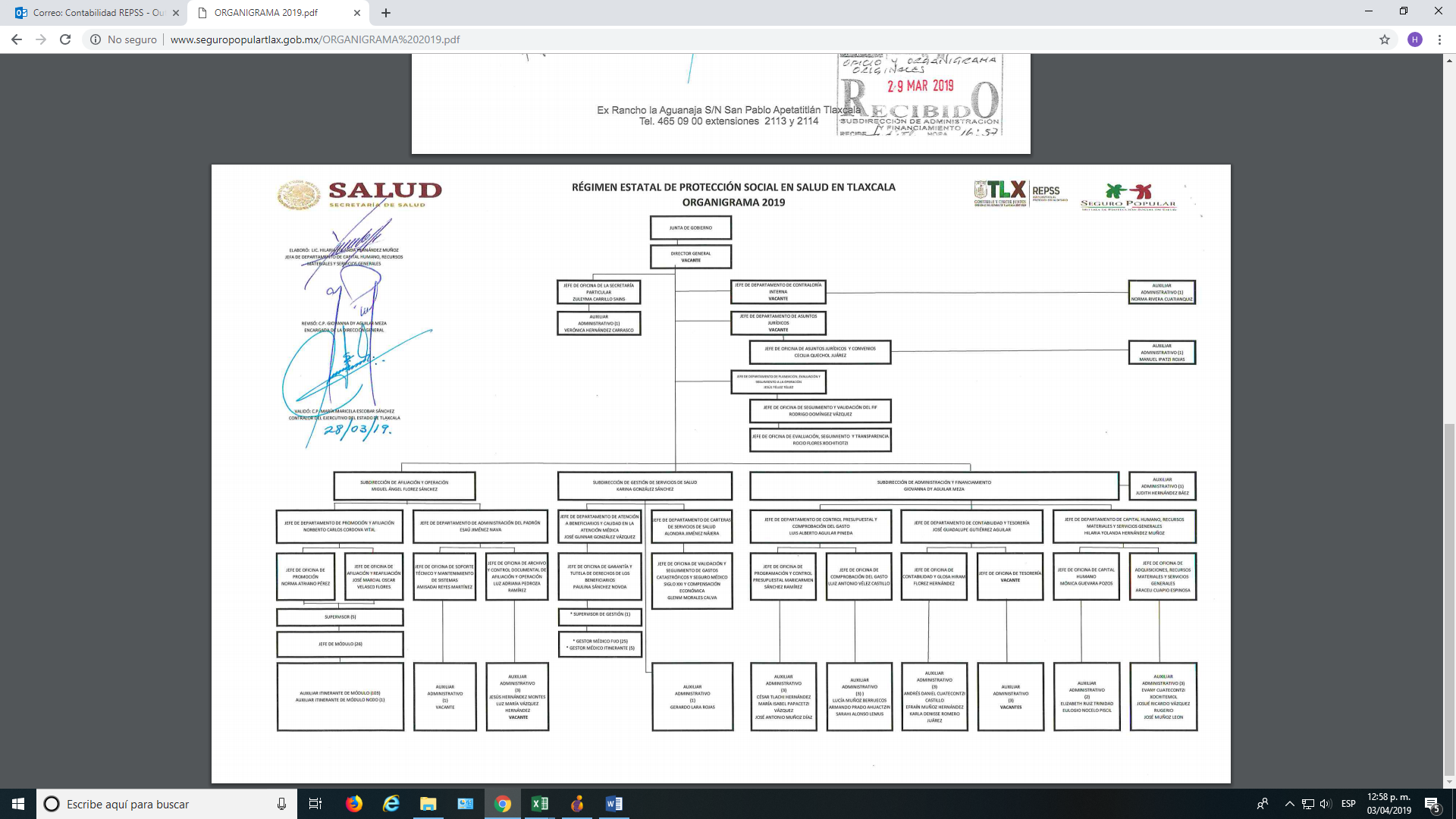 g)   Régimen Estatal de Protección Social en Salud no es fideicomitente o fiduciario, mandatos y análogos.5.	Bases de Preparación de los Estados FinancierosLos presentes Estados Financieros se encuentran expresados en moneda nacional y han sido elaborados de conformidad con las disposiciones de la Ley General de Contabilidad Gubernamental que entro en vigor el 01 de enero de 2009, y reformas a la fecha, así como los acuerdos y documentos emitidos por el Consejo Nacional de Armonización contable (CONAC) aplicables.a)	La normatividad aplicada para el reconocimiento, valuación y revelación de los diferentes rubros de la información financiera, así como las bases de medición utilizadas para la elaboración de los estados financieros corresponden a la normatividad emitida por el CONAC.b)	Postulados básicos considerados fueron: 1.- Sustancia Económica. 2.- Entes Públicos.3.- Existencia Permanente.4.- Revelación Suficiente.5.- Importancia Relativa.6.- Registro e Integración Presupuestaria.7.- Consolidación de la Información Financiera.8.- Devengo Contable.9.- Valuación. 	10.- Dualidad Económica.11.- Consistencia.c)	Para la preparación de los Estados Financieros no se ocupó normatividad supletoria.6.	Políticas de Contabilidad SignificativasEl Régimen Estatal de Protección Social en Salud:No se utilizó método de actualización del valor de los activos, pasivos y Hacienda Pública y/o patrimonio. No se realizaron operaciones en el extranjero.No se realiza inversión en el sector paraestatal.No se cuenta con ningún método de evaluación de inventarios.No se calcularon provisiones durante el trimestre.No se determinaron reservas durante el trimestre.Apegado a las políticas contables corresponden a los establecidos en la Normatividad emitida por la CONAC.No se efectuaron reclasificaciones por cambios de operaciones del trimestre.No se efectuaron depuración ni cancelación de saldos en el trimestre.De acuerdo a los lineamientos para la depuración y cancelación de saldos contables de las cuentas de balance en los estadosfinancieros de las dependencias y entidades del Poder Ejecutivo Del Gobierno Del Estado De Tlaxcala7.	Posición en Moneda Extranjera y Protección por Riesgo CambiarioOPD Régimen Estatal de Protección Social en Salud, no cuenta con activos o pasivos en moneda extranjera.8.     Reporte Analítico del ActivoEl OPD Régimen Estatal de Protección Social en Salud:a)	Durante el segundo trimestre no se realizaron depreciaciones de acuerdo al número de meses que los bienes estuvieron proporcionando un servicio, y considerando que es en el mes de junio de este ejercicio cuando se hace por mandato de Ley la revisión de los inventarios de bienes muebles e inmuebles, para hacer coincidir con el cálculo y registro de la depreciación.b)	No se realizaron cambios en el porcentaje de depreciación o valor residual de los activos como lo explica el inciso a).c)	No existieron importes de gastos capitalizados en el ejercicio, tanto financieros como de investigación y desarrollo. d)	No se tuvieron riegos por tipo de cambio o tipo de interés de las inversiones financieras.e)	No se cuenta con Inmuebles por el momento.f)	Se cuenta con activos registrados en el trimestre, por la cantidad de 199 mil pesos que corresponden a Equipo de Cómputo y Tecnologías de la Información (ver nota 5 del apartado de notas al estado de variación en la hacienda pública).9.	Fideicomisos, Mandatos y AnálogosNo se tiene fideicomisos pertenecientes a OPD Régimen Estatal de Protección social en Salud.10.	Reporte de la Recaudación         No se cuenta con ingresos propios.11.	Información sobre la Deuda y el Reporte Analítico de la Deuda                 El OPD Régimen Estatal de Protección social en Salud, no tiene deuda pública contratada.12.   Calificaciones otorgadas               No se tiene ninguna calificación crediticia.13.	Proceso de MejoraPrincipales Políticas de control interno.Con fecha 22 de agosto de 2018, se publicó en el Periódico Oficial del Estado, el Código de Conducta del Régimen Estatal de Protección Social en Salud en Tlaxcala.Con fecha 13 de marzo de 2019, se publicó en el Periódico Oficial del Estado, el Código de Ética del Régimen Estatal de Protección Social en Salud en Tlaxcala.Atendiendo las recomendaciones del oficio CE/DSFCA/CA/18/09-2099, turnado por la Contraloría del Ejecutivo, en fecha 07 de septiembre, con el afán de coordinar la implementación de Control Interno institucional, este Organismo ha tenido a bien hacerse de instrumentos jurídicos en la materia, mismos que se detallan a continuación:Reglamento Interior publicado el 03 de agosto de 2016Manual de Organización publicado el 06 de diciembre de 2017Código de Conducta publicado el 22 de septiembre de 2018Código de Ética publicado el 13 de marzo de 2019.Se han Instalado los Comités siguientes:Comité de Control Interno, Administración de Riesgos y Desempeño Institucional.Comité de Transparencia.Comité Técnico de Archivos.Comité de Conducta y Ética.Comité de unidad de Igualdad de Género.Subcomité de Adquisiciones.Unidad de Mejora Regulatoria.b)	Medidas de desempeño financiero, metas y alcance. (Ver Fichas de Indicadores en Información Programática).14.	Información por Segmentos        No aplica.15.	Eventos Posteriores al CierreEl OPD Régimen Estatal de Protección social en Salud al cierre del segundo trimestre 2019 no tiene eventos posteriores que informar que le afecten económicamente y que no se conocían a la fecha de cierre.16.	Partes Relacionadas         No se tienen partes relacionadas que pudieran ejercer influencia significativa sobre la toma de decisiones financieras y operativas.17.	Responsabilidad Sobre la Presentación Razonable de la Información Contable         Bajo protesta de decir verdad declaramos que los Estados Financieros y sus notas, son razonablemente correctos y son responsabilidad del emisor. CuentaConceptoImporte-----------------------------------------------------------------------------------------------------------------------------------------------$0.00-----------------------------------------------------------------------------------------------------------------------------------------------$0.00-----------------------------------------------------------------------------------------------------------------------------------------------$0.00-----------------------------------------------------------------------------------------------------------------------------------------------$0.00-----------------------------------------------------------------------------------------------------------------------------------------------$0.00-----------------------------------------------------------------------------------------------------------------------------------------------$0.00TOTAL$0.00 C.P. GIOVANNA DY AGUILAR MEZAC.P. JOSÉ GUADALUPE GUTIÉRREZ AGULIARENCARGADA DE LA DIRECCIÓN GENERAL Y SUBDIRECTORA DE ADMINISTRACIÓN Y FINANCIAMIENTOJEFE DE DEPARTAMENTO DE CONTABILIDAD Y TESORERIAJEFE DE DEPARTAMENTO DE CONTABILIDAD Y TESORERIADESCRIPCIÓNANTIGÜEDADANTIGÜEDADANTIGÜEDADANTIGÜEDADSUMADESCRIPCIÓN0 A 9090 A 180181 A 365MÁS DE 365SUMA--------------------------------------------------------------------------- - ---DESCRIPCIÓNANTIGÜEDADANTIGÜEDADANTIGÜEDADANTIGÜEDADSUMADESCRIPCIÓN0 A 9090 A 180181 A 365MÁS DE 365SUMARETENCIONES Y CONTRIBUCIONES POR PAGAR A CORTO PLAZO291,551.---291,551.OTRAS CUENTAS POR PAGAR A CORTO PLAZO383.       383.DESCRIPCIÓN20192018Efectivo en Bancos –Tesorería341,833,5994,013,487Efectivo en Bancos- Dependencias--------------------Inversiones temporales (hasta 3 meses) --------------------Fondos con afectación específica--------------------Depósitos de fondos de terceros y otros--------------------Total, de Efectivo y Equivalentes341,833,5994,013,487C.P. GIOVANNA DY AGUILAR MEZAC.P. JOSÉ GUADALUPE GUTIÉRREZ AGULIARENCARGADA DE LA DIRECCIÓN GENERAL Y SUBDIRECTORA DE ADMINISTRACIÓN Y FINANCIAMIENTOJEFE DE DEPARTAMENTO DE CONTABILIDAD Y TESORERIAJEFE DE DEPARTAMENTO DE CONTABILIDAD Y TESORERIA